Not: Form ilgili yarıyıl sonunda her öğrenci için doldurularak yılsonu notu ile Anabilim Dalı Başkanlıkları tarafından  Enstitüye teslim edilecektir. Aksi halde öğrenci başarısız kabul edilecektir. Dinleyici olarak katılım varsa formda ilgili kısımlar imzalatılacaktır.                                                                      (Form F-06)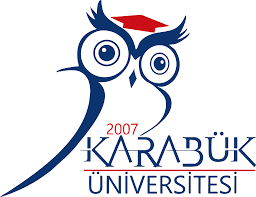 T.C.                                                       KARABÜK ÜNİVERSİTESİLİSANSÜSTÜ EĞİTİM ENSTİTÜSÜLİSANSÜSTÜ SEMİNER DERSİ UYGULAMA FORMUÖğrencinin Adı ve Soyadı            :Öğrenci numarası      :Anabilim Dalı            :Yarıyılı                       :Lisansüstü Kademesi :                Yüksek Lisans   		Doktora  Seminer Konusu: Seminer Konusu (İngilizce):Seminer Dersinin Sunuluş Tarihi: …/…/20...Seminer Çalışmasının Sonucu:               Başarılı               Başarısız Danışman Öğretim ÜyesininUnvanı, Adı, Soyadı: ………………………………  İmza ………………  Tarih…/…/20...Dinleyiciler (Varsa)           Adı Soyadı                                                                 İmza1- ………………………………                                       ………………  2- ………………………………                                       ………………  3- ………………………………                                       ………………  4- ………………………………                                       ………………  5- ………………………………                                       ………………  